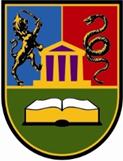 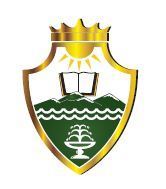 УНИВЕРЗИТЕТ У КРАГУЈЕВЦУФАКУЛТЕТ ЗА ХОТЕЛИЈЕРСТВО И ТУРИЗАМУ ВРЊАЧКОЈ БАЊИ ДИПЛОМСКИ МАСТЕР РАДНАСЛОВ МАСТЕР РАДАВрњачка Бања, 20XX. година            Ментор:Проф./Доц. др .................                          Студент:                            Петар Петровић Број индекса: 2017/13